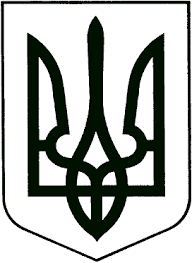 ВИКОНАВЧИЙ КОМІТЕТЗВЯГЕЛЬСЬКОЇ МІСЬКОЇ РАДИРІШЕННЯ13.04.2023										№ 725Про оренду майна комунальної власності Керуючись підпунктом 1 пункту а статті 29, підпунктом 1 пункту а статті 30, статтею 40 Закону України «Про місцеве самоврядування в Україні», Законом України «Про оренду державного та комунального майна»,  постановою Кабінету Міністрів України від 03.06.2020 № 483 «Деякі питання оренди державного та комунального майна», рішенням міської ради від 10.09.2020  № 1010 «Про деякі питання оренди майна комунальної власності Новоград-Волинської міської  територіальної громади», враховуючи лист Житомирської обласної організації українського товариства глухих від 01.03.2023 № 18/3, виконавчий комітет міської ради	ВИРІШИВ: Припинити дію договору оренди нерухомого майна від 01 березня 2019 року № 16 (2019), укладеного між управлінням житлово-комунального господарства та екології міської ради та Житомирською обласною організацією українського товариства глухих, за згодою сторін (вул. Пушкіна, 8-А).2. Контроль за виконанням цього рішення покласти на заступника міського голови Якубова В.О.Міський голова                                                                                Микола БОРОВЕЦЬ